Warszawa, 2023-06-26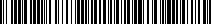 UNP:GIP-23-38563GIP-GNR.4400.2.2023.6Zamawiający: Państwowa Inspekcja Pracy Główny Inspektorat PracyOgłoszenie o przeprowadzeniu wstępnych Konsultacji rynkowych prowadzonych na podstawie art. 84 ustawy z dnia 11 września 2019 r. Prawo zamówień publicznychPaństwowa Inspekcja Pracy Główny Inspektorat Pracy (dalej Zamawiający) ogłasza, że zamierza przeprowadzić postępowanie o udzielenie zamówienia publicznego na emisje spotu radiowego w celu promocji programu prewencyjnego „Efektywne zarządzanie ryzykiem zawodowym”. W związku z powyższym zamierza przeprowadzić wstępne Konsultacje rynkowe.Opis przedmiotu postępowania o udzielenie zamówienia zawiera Załącznik nr 1 do Ogłoszenia.Przedmiotem wstępnych Konsultacji rynkowych (dalej: Konsultacje) jest uzyskanie niezbędnych informacji na temat wyceny usługi emisji spotu radiowego w celu promocji programu prewencyjnego „Efektywne zarządzanie ryzykiem zawodowym”. Cel Konsultacji: Zamawiający spodziewa się uzyskać informacje niezbędne do oszacowania wartości przedmiotu zamówienia. Zakres Konsultacji: konsultacje w zakresie ekonomicznym dotyczące wyceny emisji spotu radiowego oraz wartości poszczególnych wariantów realizacji zamówienia określonych przez Zamawiającego.Sposób prowadzenia Konsultacji:Podmioty, które wyrażą chęć przystąpienia do Konsultacji (dalej: Uczestnicy Konsultacji) prześlą do Zamawiającego zgłoszenie przystąpienia do Konsultacji.Zgłoszenie przystąpienia do Konsultacji wraz z wypełnionym formularzem wyceny (wzór znajduje się w załączniku nr 2 do ogłoszenia) Uczestnicy Konsultacji prześlą pocztą elektroniczną na adres e-mail: kancelaria@gip.pip.gov.pl 
w terminie do 11 lipca 2023 r. W zgłoszeniu przystąpienia do Konsultacji należy wskazać nazwę podmiotu, który przystępuje do Konsultacji oraz dane kontaktowe zgodnie ze wzorem.Konsultacje mogą przybrać w szczególności formę:a)	wymiany korespondencji w postaci elektronicznej. Komunikacja pomiędzy Zamawiającym i Uczestnikami Konsultacji w formie elektronicznej odbywać się będzie na adres e-mail wskazany w pkt 4.2. lub,b)	wideokonferencji z Uczestnikami lub,c)	spotkania indywidualnego z Uczestnikami lub,d)	spotkania grupowego z Uczestnikami, na określony przez Zamawiającego temat oraz w określonych przez Zamawiającego terminach.Zamawiający może zdecydować o prowadzeniu Konsultacji z wykorzystaniem wybranych lub wszystkich form komunikacji wskazanych w pkt. 4.4.Wszelka komunikacja pomiędzy Zamawiającym i Uczestnikami Konsultacji odbywać się będzie w języku polskim.Czas trwania Konsultacji: Zamawiający przewiduje, że Konsultacje zakończą się do 21 lipca 2023 r.Od dnia wpłynięcia zgłoszeń przystąpienia do Konsultacji do 21 lipca 2023 r. Zamawiającym może zwracać się do Uczestników Konsultacji w celu wyjaśnienia lub doprecyzowania lub uzupełnienia informacji zawartych w przesłanych dokumentach.Zamawiający może zdecydować o skróceniu lub przedłużeniu czasu prowadzenia Konsultacji określonego w ppkt 5.1. Zamawiający informuje, że:Koszty uczestnictwa w Konsultacjach nie polegają zwrotowi nawet w przypadku, gdy pomimo ich przeprowadzenia nie zostanie wszczęte postępowanie ani udzielone jakiekolwiek zamówienie, Uczestnicy nie otrzymują wynagrodzenia ze strony Zamawiającego z tytułu uczestnictwa w Konsultacjach.W każdej chwili Zamawiający może zrezygnować z prowadzenia Konsultacji z wybranym Uczestnikiem, jeżeli uzna, że przekazywane przez Uczestnika informacje nie są przydatne do osiągnięcia celu Konsultacji.Prowadzenie Konsultacji nie zobowiązuje Zamawiającego do przeprowadzenia postępowania ani do udzielenia zamówienia.Zamawiający nie jest zobowiązany do prowadzenia Konsultacji w formie określonej w pkt 4 ppkt. 4.4 ze wszystkimi Uczestnikami. Zamawiający może decydować o różnych formach Konsultacji rynkowych z różnymi Uczestnikami, w zależności od merytorycznej treści oświadczeń lub dokumentów przedstawionych przez Uczestników w związku z Konsultacjami, z poszanowaniem zasad jawności, przejrzystości, uczciwej konkurencji i równego traktowania Uczestników Konsultacji.W ramach prowadzonych Konsultacji dopuszcza się przekazywanie materiałów, informacji, treści związanych z przedmiotem Konsultacji przy użyciu środków komunikacji elektronicznej.Zamawiający zastrzega sobie prawo do nagrywania dźwięku lub obrazu podczas prowadzenia Konsultacji.W celu zagwarantowania niezakłóconej konkurencji przez udział Uczestników w Konsultacjach, Zamawiający będzie publikował w katalogu zamieszczonym na stronie internetowej Zamawiającego: https://www.gov.pl/web/pip/wstepne-konsultacje-rynkowe, informacje uzyskane od Uczestników Konsultacji rynkowych i przekazane im podczas ich prowadzenia, z zastrzeżeniem informacji stanowiącej tajemnicę przedsiębiorstwa oraz informacji poufnych, które nie podlegają ujawnieniu.Nie ujawnia się w toku prowadzonych Konsultacji ani po ich zakończeniu, informacji stanowiących tajemnicę przedsiębiorstwa w rozumieniu ustawy z dnia 16 kwietnia 1993 r. o zwalczaniu nieuczciwej konkurencji (Dz. U. z 2020 r. poz. 1913), jeżeli Uczestnik Konsultacji, wraz z przekazaniem takich informacji, zastrzegł, że przekazywane informacje, oświadczenia i dokumenty stanowią tajemnicę przedsiębiorstwa.Prawa autorskie:W przypadku stworzenia w toku Konsultacji utworów stanowiących przedmiot praw autorskich, Uczestnik przekazujący dany utwór udziela bezwarunkowej zgody na wykorzystanie ich przez Zamawiającego w całości lub części na potrzeby przygotowania i prowadzenia postępowania oraz realizacji zamówienia poprzedzonego niniejszymi Konsultacjami. Powyższa zgoda jest zezwoleniem na rozporządzanie i korzystanie z tych utworów i ich części oraz wykonywanie w stosunku do nich autorskich praw zależnych, jak również stanowi zapewnienie ze strony Uczestnika Konsultacji, że wykorzystanie utworów lub ich fragmentów przez Zamawiającego nie będzie naruszało praw osób trzecich. Zgoda na wykorzystanie utworów lub ich części, jak i wykonywanie w stosunku do nich autorskich praw zależnych oraz pozyskanie informacji, ma charakter nieodpłatny i obejmuje również zgodę na wykorzystanie utworów oraz informacji na potrzeby realizacji przepisów o dostępie do informacji publicznej.Klauzula informacyjna dotycząca ochrony danych osobowych:„Zgodnie z art. 13 ust. 1 i 2 rozporządzenia Parlamentu Europejskiego i Rady (UE) 2016/679 z dnia 27 kwietnia 2016 r. w sprawie ochrony osób fizycznych w związku z przetwarzaniem danych osobowych i w sprawie swobodnego przepływu takich danych oraz uchylenia dyrektywy 95/46/WE (ogólne rozporządzenie o ochronie danych) (Dz. Urz. UE L 119 z 04.05.2016, str. 1), dalej „RODO”, informuję, że:administratorem Pani/Pana danych osobowych jest Główny Inspektor Pracy, z siedzibą przy ul. Barskiej 28/30, 02-315 Warszawa;Inspektorem ochrony danych osobowych w Państwowej Inspekcji Pracy Głównym Inspektoracie Pracy jest Pan Robert Ruciński, iod@gip.pip.gov.pl;Pani/Pana dane osobowe przetwarzane będą na podstawie art. 6 ust. 1 lit. c RODO w celu związanym z prowadzeniem Konsultacji rynkowych;odbiorcami Pani/Pana danych osobowych będą osoby lub podmioty, którym udostępniona zostanie dokumentacja postępowania w oparciu o art. 18 oraz art. 74 ustawy Prawo zamówień publicznych (dalej ustawa Pzp);Pani/Pana dane osobowe będą przechowywane, zgodnie z art. 78 ustawy Pzp, przez okres 4 lat od dnia zakończenia postępowania o udzielenie zamówienia, a jeżeli czas trwania umowy przekracza 4 lata, okres przechowywania obejmuje cały czas trwania umowy;obowiązek podania przez Panią/Pana danych osobowych bezpośrednio Pani/Pana dotyczących jest wymogiem ustawowym określonym w przepisach ustawy Pzp, związanym z udziałem w Konsultacjach; konsekwencje niepodania określonych danych wynikają z ustawy Pzp;w odniesieniu do Pani/Pana danych osobowych decyzje nie będą podejmowane w sposób zautomatyzowany, stosownie do art. 22 RODO;posiada Pani/Pan:na podstawie art. 15 RODO prawo dostępu do danych osobowych Pani/Pana dotyczących;na podstawie art. 16 RODO prawo do sprostowania Pani/Pana danych osobowych;na podstawie art. 18 RODO prawo żądania od administratora ograniczenia przetwarzania danych osobowych z zastrzeżeniem przypadków, o których mowa w art. 18 ust. 2 RODO (Wyjaśnienie: prawo do ograniczenia przetwarzania nie ma zastosowania w odniesieniu do przechowywania, w celu zapewnienia korzystania ze środków ochrony prawnej lub w celu ochrony praw innej osoby fizycznej lub prawnej, lub z uwagi na ważne względy interesu publicznego Unii Europejskiej lub państwa członkowskiego);prawo do wniesienia skargi do Prezesa Urzędu Ochrony Danych Osobowych, gdy uzna Pani/Pan, że przetwarzanie danych osobowych Pani/Pana dotyczących narusza przepisy RODO;nie przysługuje Pani/Panu:w związku z art. 17 ust. 3 lit. b, d lub e RODO prawo do usunięcia danych osobowych;prawo do przenoszenia danych osobowych, o którym mowa w art. 20 RODO;na podstawie art. 21 RODO prawo sprzeciwu, wobec przetwarzania danych osobowych, gdyż podstawą prawną przetwarzania Pani/Pana danych osobowych jest art. 6 ust. 1 lit. c RODO.”Załączniki:Załącznik nr 1 - Opis Przedmiotu ZamówieniaZałącznik nr 2 - Zgłoszenie przystąpienia do Konsultacji rynkowych